                                                ПРОЕКТСОВЕТ ДЕПУТАТОВМУНИЦИПАЛЬНОГО ОБРАЗОВАНИЯ УСАДИЩЕНСКОЕ СЕЛЬСКОЕ ПОСЕЛЕНИЕВОЛХОВСКОГО МУНИЦИПАЛЬНОГО РАЙОНАЛЕНИНГРАДСКОЙ ОБЛАСТИРЕШЕНИЕО внесении изменений в Решение Совета депутатов          муниципального образования Усадищенское сельское поселение       Волховского муниципального района Ленинградской области                        от 13 апреля 2021 года № 19 «Об утверждении порядка проведения антикоррупционной экспертизы нормативных правовых актов                    и проектов муниципальных нормативных правовых актов                      Совета депутатов муниципального образования                                Усадищенское сельское поселение»Рассмотрев протест Волховской городской прокуратуры от 19.01.2024     № 07-02-2024, в соответствии с Федеральным законом от 17 июля 2009 г. N 172-ФЗ "Об антикоррупционной экспертизе нормативных правовых актов и проектов нормативных правовых актов", Совет депутатов муниципального образования Усадищенское сельское поселение Волховского муниципального района Ленинградской областиРЕШИЛ:       1. Внести следующие изменения в Порядок проведения антикоррупционной экспертизы нормативных правовых актов и проектов муниципальных нормативных правовых актов Совета депутатов муниципального образования Усадищенское сельское поселение, утвержденный Решением Совета депутатов муниципального образования Усадищенское сельское поселение Волховского муниципального района Ленинградской области от «13» апреля 2021 года № 19 (далее – Порядок):Дополнить Порядок пунктом 4.4 следующего содержания:«4.4. Не допускается проведение независимой антикоррупционной экспертизы нормативных правовых актов (проектов нормативных правовых актов):1) гражданами, имеющими неснятую или непогашенную судимость;2) гражданами, сведения о применении к которым взыскания в виде увольнения (освобождения от должности) в связи с утратой доверия за совершение коррупционного правонарушения включены в реестр лиц, уволенных в связи с утратой доверия;3) гражданами, осуществляющими деятельность в органах и организациях, указанных в пункте 3 части 1 статьи 3 настоящего Федерального закона;4) международными и иностранными организациями;5) иностранными агентами».1.2. Пункт 4.3 статьи 4 дополнить первым абзацем:       «Заключение по результатам независимой антикоррупционной экспертизы подлежит обязательному рассмотрению Советом депутатов муниципального образования Усадищенское сельское поселение или должностным лицом, которому оно направлено, в тридцатидневный срок со дня его получения».	2. Опубликовать данное решение в газете и сетевом издании «Волховские огни», разместить на официальном сайте муниципального образования Усадищенское сельское поселение.	3. Решение вступает в законную силу после его официального опубликования (обнародования).          4. Контроль за исполнением настоящего Решения оставляю за собой.Глава муниципального образования                                          Усадищенское сельское поселение                                                  Т.Е. Билялова«____»__________2024 года№ _____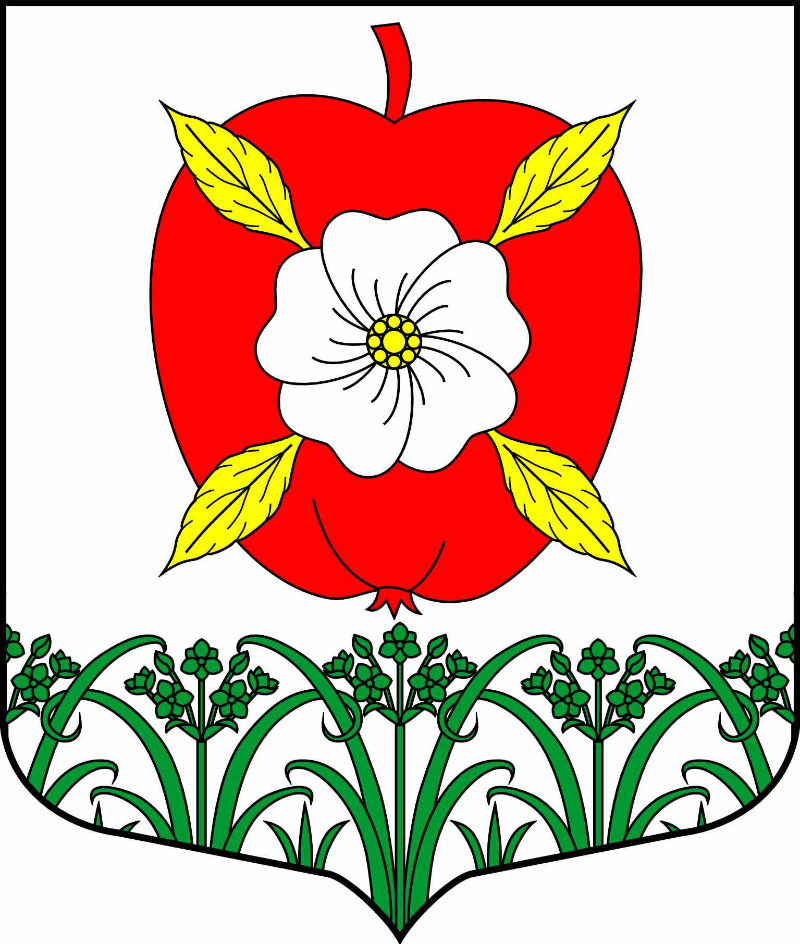 